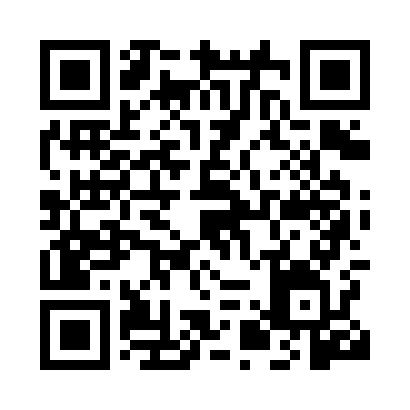 Prayer times for Inand, RomaniaWed 1 May 2024 - Fri 31 May 2024High Latitude Method: Angle Based RulePrayer Calculation Method: Muslim World LeagueAsar Calculation Method: HanafiPrayer times provided by https://www.salahtimes.comDateDayFajrSunriseDhuhrAsrMaghribIsha1Wed4:136:171:306:328:4410:402Thu4:106:161:306:338:4510:423Fri4:086:141:306:348:4610:444Sat4:056:131:306:358:4810:475Sun4:036:111:306:358:4910:496Mon4:006:101:306:368:5010:517Tue3:586:081:306:378:5210:538Wed3:556:071:296:388:5310:559Thu3:536:051:296:398:5410:5710Fri3:516:041:296:398:5511:0011Sat3:486:031:296:408:5711:0212Sun3:466:011:296:418:5811:0413Mon3:436:001:296:428:5911:0614Tue3:415:591:296:429:0111:0915Wed3:395:581:296:439:0211:1116Thu3:365:561:296:449:0311:1317Fri3:345:551:296:459:0411:1518Sat3:325:541:296:459:0511:1719Sun3:295:531:306:469:0711:2020Mon3:275:521:306:479:0811:2221Tue3:255:511:306:479:0911:2422Wed3:225:501:306:489:1011:2623Thu3:205:491:306:499:1111:2824Fri3:185:481:306:499:1211:3025Sat3:165:471:306:509:1311:3226Sun3:145:461:306:519:1411:3527Mon3:125:461:306:519:1511:3728Tue3:125:451:306:529:1611:3929Wed3:125:441:306:529:1711:4130Thu3:125:431:316:539:1811:4131Fri3:125:431:316:549:1911:42